Oppgave 1 (V2015 del1, 4 poeng)Et område D er bestem av ulikheteneSkraver området D i et koordinatsystem. 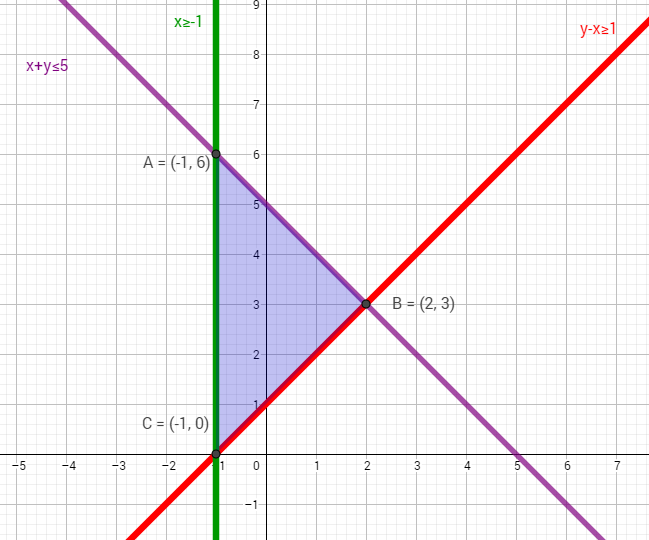 Bestem punktet  i området D slik at  blir størst mulig.Velger x- og y-verdien for alle hjørnepunktene av det skraverte området, og setter de inn i likningen , og ser hvilket punkt som gir den største summen.Vi ser at det er punkt B (2,3) som gir den største summen i likningen .Oppgave 2 (H2014 del2, 7 poeng) En matbutikk lager to typer kjøttkaker. Tabellen nedenfor viser hvor mye kjøttdeig og mel som går med til å lage 1 kg kjøttkaker for hver av de to typene.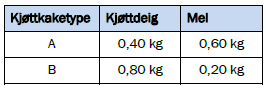 Matbutikken har hver uke tilgang på 1000 kg kjøttdeig og 800 kg mel.La x være antall kilogram kjøttkaker av type A og y antall kilogram kjøttkaker av type B som lages hver uke.Forklar at x og y må oppfylle ulikhetene nedenfor.Ulikhetene avgrenser et område. Marker dette området i et koordinatsystem.  og    fordi de kan ikke lage under 0 kjøttkaker av type A og B, men de kan lage 0 eller flere.  fordi antall kilo mel i type A kjøttkaker + type B kjøttkaker kan bare inneholde 800 kg mel til sammen eller mindre.  fordi antall kilo kjøttdeig i type A kjøttkaker + type B kjøttkaker kan bare inneholde 1000 kg kjøttdeig til sammen eller mindre.Skriver inn denne likningssetningen i Geogebra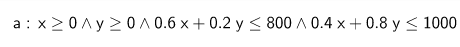 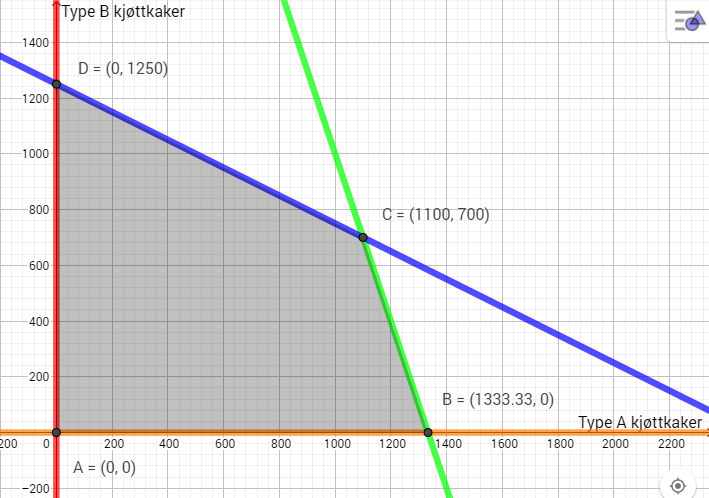 Prisen på kjøttkaker av type A er 70 kroner per kilogram. Prisen for type B er 110 kroner per kilogram.Anta at butikken får solgt alle kjøttkakene. Hvor mye av hver type kjøttkaker må de produsere for at salgsinntektene skal bli størst mulig?Salgsinntektene er gitt ved Jeg finner den høyeste salgsinntekten med å fylle inn verdien for  i hjørnene til det avgrensede områdetMatbutikken burde lage 1100 kg av type A kjøttkaker og 700 kg av type B kjøttkaker for å tjene mest penger, 154 000 kr.En uke er en av de ansatte i butikken syk. De klarer derfor ikke å produsere mer enn 1500 kg kjøttkaker til sammen.Hvor mye av hver kjøttkaketype må de produsere denne uken for at salgsinntektene skal bli størst mulig?Skriver inn ulikheten  i samme likningssetning som tidligere i oppgaven, og finner to nye hjørnepunkt E  og F . Denne ulikheten viser at antall kjøttkaker type A + antall kjøttkaker type B ikke kan være større enn 1500kg.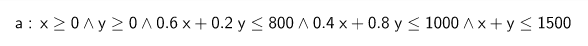 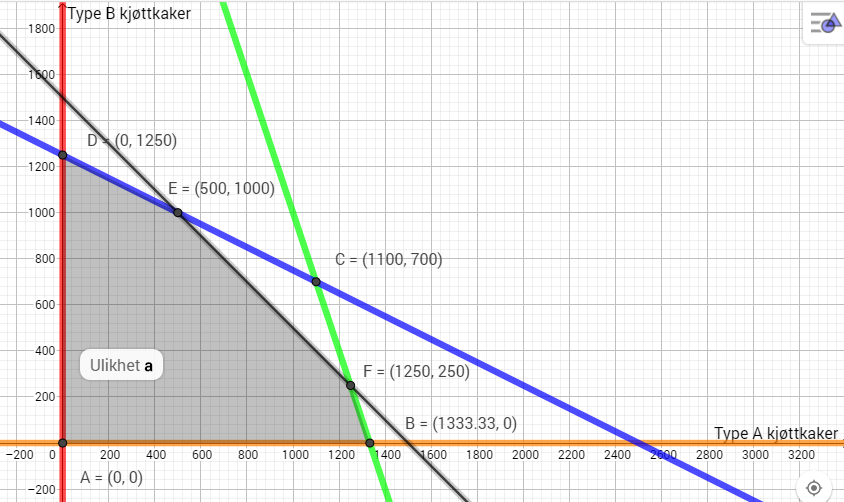 Setter inn x og y verdien til punktene E og F inn i likningen Dette viser at matbutikken burde produsere 500 kg av type A og 1000 kg av type B kjøttkaker for å få størst fortjeneste, 145 000 kr, i denne uken.Oppgave 3 (V2014 del2, 6 poeng) Kari har startet en liten bedrift. Hun lager saft og syltetøy.For å lage 1 kg saft trenger hun 0,35 kg bringebær og 0,15 kg jordbærFor å lage 1 kg syltetøy trenger hun 0,20 kg bringebær og 0,40 kg jordbærHun klarer å lage inntil 900 kg saft og syltetøy til sammen per ukeEn uke har hun tilgang på 250 kg bringebær og 300 kg jordbær.La x være antall kilogram saft og y antall kilogram syltetøy hun lager denne uken.Sett opp ulikhetene som må være oppfylt i produksjonenMarker området som er avgrenset av ulikhetene du fant i oppgave a)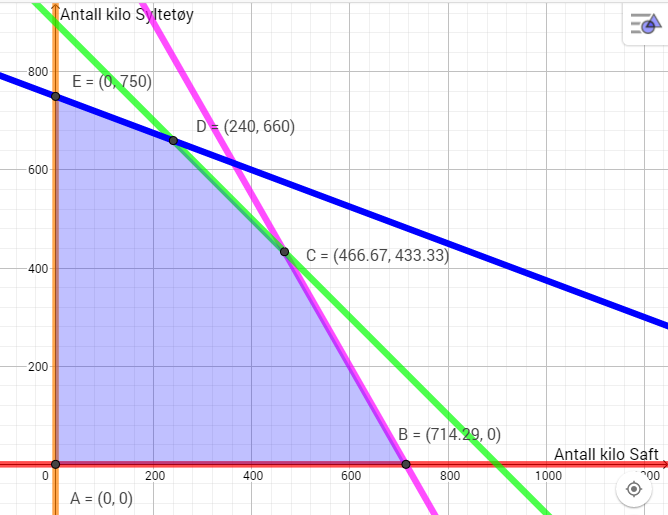 Fortjenesten er 8 kroner per kilogram for saft og 12 kroner per kilogram for syltetøy.Hvilken produksjonsmengde gir størst fortjeneste, og hva er fortjenesten da?Setter verdien for alle hjørnepunktene i det skraverte området inn i likningen 8x + 12yMed dette ser vi at Kari kommer til å tjene mest penger, 9840 kr, ved å lage 240 kg saft og 660 kg syltetøy.Oppgave 4 (H2013 del2, 7 poeng) 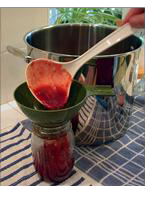 Silje lager to typer syltetøy. Type 1 inneholder 90 % bær og 10 % sukker. Type 2 inneholder 40 % bær og 60 % sukker. Syltetøyet skal fylles på glass, og et fullt glass skal inneholde 1 kg syltetøy.Hun har 20 kg bær og 5 kg sukker som hun skal lage syltetøy av. Hvor mange glass av hver type må hun lage for å få brukt opp 20 kg bær og 5 kg sukker?Vi sier at type 1 = x og at type 2 = y, og lager ulikheter som passer til betingelsene og plasserer disse inn i algebrafeltet i Geogebra.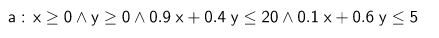 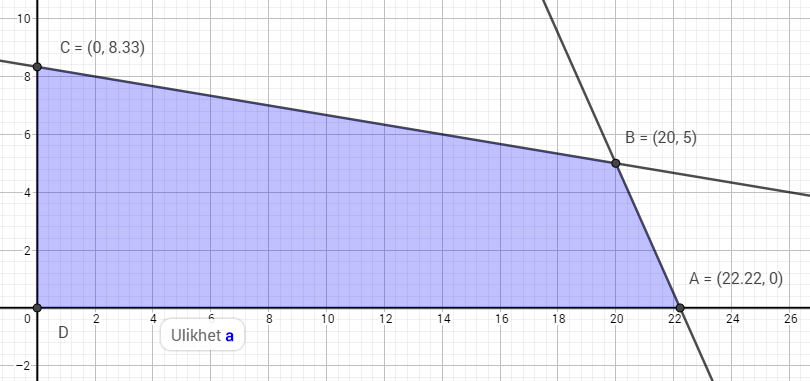 Vi ser ved hjelp av punkt A  at hun kan lage maks 22 fulle glass med type 1 syltetøy.Vi ser ved hjelp av punkt C  at hun kan lage maks 8 fulle glass med type 2 syltetøy.Vi ser ved hjelp av punkt B  at hun kan lage 20 fulle glass med type 1, og 5 fulle glass med type 2 syltetøy, og da får i tillegg brukt opp alle bærene og sukkeret.Hun kan selge syltetøyet av type 1 for 80 kroner per glass og syltetøyet av type 2 for 40 kroner per glass. Hvilken inntekt får hun i dette tilfellet?Forklar ved å bruke lineær optimering at dette er den største inntekten hun kan oppnå.Dette gir oss likningen Vi vet at den beste kombinasjonen av de to typene syltetøy hun kan lage er 20 kg av type 1 (x), og 5 kg av type 2 (y).Da får vi Dette kan forklares ved å bruke lineær optimering, på bildet på oppgave 4 a).Helsemyndighetene foreslår å øke sukkerprisen slik at syltetøy av type 2 blir dyrest.Når Silje skal lage mer syltetøy, kjøper hun bær for 30 kroner per kilogram. Det skal koste 5 kroner mer per. glass å lage syltetøy av type 2 enn av type 1.Undersøk hva prisen per kilogram sukker da må være.Pris for 1kg type1: Pris for 1kg type2: Prisen på sukker må være 40kr/kg.Oppgave 5 (V2013 del2, 6 poeng) En bedrift produserer to typer laksefôr, Godlaks og Gladlaks. Begge fôrtypene inneholder stoffene A og B.For å lage 1 tonn av fôret Godlaks blandes 300 kg av stoffet A og 700 kg av stoffet B.For å lage 1 tonn av fôret Gladlaks blandes 600 kg av stoffet A og 400 kg av stoffet B.Bedriften kan hver uke få kjøpt inntil 20 tonn av stoffet A og inntil 18 tonn av stoffet B.Den maksimale produksjonsmengden er inntil 35 tonn laksefôr per uke.Bedriften produserer x tonn av fôret Godlaks og y tonn av fôret Gladlaks hver uke.Forklar at x og y   må oppfylle ulikheteneMarker det området som x og y må tilhøre i et koordinatsystem. Den første ulikheten forklarer at bedriften må lage mere eller ingenting enn 0 tonn av hver type fôr. fordi antall tonn stoff A i föret Godlaks + antall tonn stoff A i Gladlaks kan bare inneholde 900 kg av stoffet til sammen eller mindre.fordi antall tonn stoff B i föret Godlaks + antall tonn stoff B i Gladlaks kan bare inneholde 1100 kg av stoffet til sammen eller mindre. fordi antall tonn av föret Godlaks + antall tonn av föret Gladlaks må være mindre eller lik 35 tonn.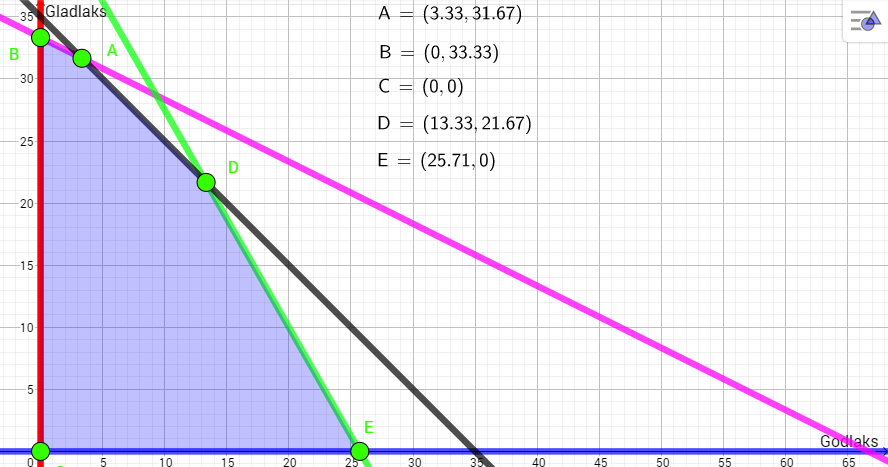 Bedriften selger hele produksjonen. Salgsprisen for fôret Godlaks er 5 000 kroner per tonn, mens fôret Gladlaks selges for 8 500 kroner per tonn.Hvor mye må bedriften produsere av hver fôrtype for at salgsinntekten per uke skal bli størst mulig? Bestem denne salgsinntekten.Setter verdien for alle hjørnepunktene i det skraverte området inn i likningen Dette viser at bedriften kommer til å gjøre størst fortjeneste om de produserer 3,33 tonn Godlaks og 31,67 tonn Gladlaks (punkt A). Da tjener de 285 845kr. 